แบบฟอร์มส่งงานพิมพ์คณะเทคโนโลยีอุตสาหกรรมวันที่...........................................................................เรียน หัวหน้าสำนักงานคณบดี      ข้าพเจ้า..........................................................................................อาจารย์ประจำสาขาวิชา...................................หมายเลขโทรศัพท์ติดต่อ............................................................ได้ดำเนินการจัดโครงการ/กิจกรรม      จัดอบรมฯ             จัดประชุมสัมมนาฯ            ศึกษาดูงาน            อื่นๆโปรดระบุ.......................................ตามแผนงาน..........................................................................โครงการ............................................................................โดยกำหนดจัดงานในวันที่.................................................................................ตั้งแต่เวลา...............................................สถานที่จัดงาน..................................................................................................................................................................ในการจัดกิจกรรมครั้ง       ขอเบิกเงิน รหัสโครงการ.................................................ปีงบประมาณ...............................                                           ไม่ขอเบิกเงินมีความประสงค์ให้คณะฯดำเนินการจัดทำหนังสือราชการดังนี้      คำสั่งแต่งตั้งคณะกรรมการดำเนินงาน (โครงการ/กิจกรรม)     **แนบรายชื่อคณะกรรมการ+หน้าที่/กำหนดการโดยสังเขป/โครงการที่ได้รับอนุมัติ**      คำสั่งไปราชการเพื่อ.......บริการวิชาการ, ประชุมสัมมนา, อบรม , ศึกษาดูงาน , เป็นวิทยากร      **แนบสำเนาโครงการหรือหนังสือที่ขอนุญาตไป ประชุมสัมมนา,อบรม,ศึกษาดูงาน,เป็นวิทยากร ที่ได้รับการอนุญาตเรียบร้อยแล้ว**      หนังสือเชิญวิทยาการ จำนวน...........ฉบับ     **แนบ โครงการที่ได้รับอนุมัติ/กำหนดการ**      หนังสือขอความอนุเคราะห์หน่วยงานจำนวน.......................ฉบับ     **แนบ โครงการ/กำหนดการ/เนื้อหาที่ต้องการให้พิมพ์**      หนังสือขออนุญาตผู้ปกครอง     **แนบ สำเนาหนังสือขออนุญาตนำนักศึกษาออกนอกสถานที่ที่ได้รับการอนุมัติแล้วพร้อมกำหนดการ**      อื่นๆ โปรดระบุ.............................................................................................................จำนวน...........................ฉบับ     **แนบเนื้อหาหรือข้อความที่ต้องการให้พิมพ์**รับทราบ/พิจารณา/ให้ความเห็น.............................................................................................................................................                                                                         ลงชื่อ...............................................หัวหน้าสำนักงานคณบดีหมายเหตุ   ๑. งานพิมพ์จำนวน   ๑ – ๓ แผ่น เจ้าหน้าที่จะใช้เวลาพิมพ์  ๑ วันทำการ (นับจากวันที่ได้รับเรื่อง)	     ๒. งานพิมพ์จำนวน   ๓ – ๑๐ แผ่น เจ้าหน้าที่จะใช้เวลาพิมพ์  ๓ วันทำการ( นับจากวันที่ได้รับเรื่อง)               ๓. งานพิมพ์จำนวน   ๑๐ – ๑๕ แผ่น เจ้าหน้าที่จะใช้เวลาพิมพ์  ๕ วันทำการ (นับจากวันที่ได้รับเรื่อง)ข้อความที่ต้องการให้พิมพ์บันทึกข้อความ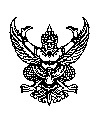 ส่วนราชการ  คณะเทคโนโลยีอุตสาหกรรม  โทร. ๔๘๒๔๓,๔๘๒๔๔ที่       ทอ.            / ๒๕๕๙	 	           วันที่    ..............................................เรื่อง	.......................................................................เรียน	............................................................................. 		เรื่องเดิม/ปัญหา.............................................................................................................................................................................................................................................................................................................................................................................................................................................................................................................................................		ข้อเท็จจริง/ระเบียบที่เกี่ยวข้อง.............................................................................................................................................................................................................................................................................................................................................................................................................................................................................................................................................		ข้อพิจารณา/ข้อเสนอ...........................................................................................................................................................................................................................................................................................................................................................................................................................................................................................................................................                              (.......................................................)                        .........................................................................